Whitmore High School 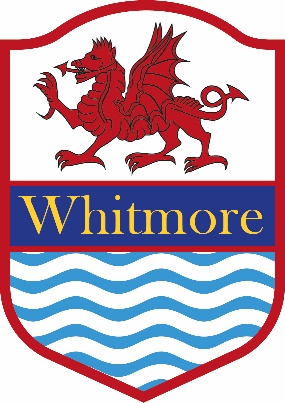 School Uniform PolicyMandatory Requirement to wear School Clothing By agreement with the governing body of the school, rules require all pupils to wear the approved school clothes. The governors consider that uniform promotes positive attitudes, high standards and a suitable image in the eyes of the community. It is for these reasons that our uniform requirements are enforced vigorously. Years Seven to Eleven Mandatory range of everyday wear for girls and boys Uniform is available locally from the following suppliers: Jewellery For reasons of safety and security in school, the wearing of bracelets, neck chains, earrings and rings is not permitted. Ear-studs are strongly discouraged for the same practical reasons, but in any case not more than one small plain stud in each ear lobe. No piercings in any other areas are permissible e.g. facial, tongue etc.  One watch.  No other jewellery permitted.Make up Only discreet, not noticeable foundation is allowed.  Any other makeup or nail varnish is not permitted.  Hair No excessively or extreme short shaved haircuts will be allowed e.g. tram lines, shaved heads or mohicans etc. along with any unusual/unnatural dye/colouring e.g. pink, red, green etc. Other excessive or extreme hairstyles are not permitted. Hats, coloured bows and head-bands are not allowed. Should there be any doubt about the acceptability of a particular item of wear, or of hairstyle or length, the Head’s decision must be accepted. Clothing for Physical Education / Games / DanceSuppliersSchool uniform is available locally from the following suppliers: SKIRT TROUSERSTAILORED SHORTSPlain black, no shorter than knee length, tailored school skirtORPlain black, classic cut, tailored school trousersPlain Black, Tailored Not patterned or mottled.Not jeans, cords, jogging bottoms, leather, flared, flecked, striped or patterned, nor any other variation of black.Wearing of shorts is weather dependant in the Summer term, at the Head’s discretion. Students will be informed when shorts are permitted and they should not be worn outside of this time. No sports, casual or otherwise branded  shorts.SHIRTPlain white shirt with collar No other alternative is acceptable TIE School tieNo alternative or lack of tie is acceptable BLAZERCompulsory black blazer with embroidered school logo No alternative is acceptable.V-NECKED SWEATEROptional to wear over shirt. Royal blue with embroidered school logo. Optional SOCKS, STOCKINGS OR TIGHTSPlain blackNo alternative is acceptable.SHOESPlain black, low heeled,  school shoesNo other colour is acceptable.Sandals, boots, trainers, high tops, suede, open backed shoes or open toed shoes are not acceptable.High heels must not be worn Should a pupil need to wear a soft shoe for medical reasons a parental/doctor’s letter is requiredA Class Apart 9 The Parade Castle Drive Dinas Powys CF64 4NR02920 515722www.aclassapart.co.ukRuckleys45 Holton Road Barry CF63 4HB 01446 700006 www.ruckleys.co.ukT-SHIRT Short sleeve t-shirt, royal blue with embroidered school logoLONG SLEEVE SPORT TOP Long sleeve spot top, reversible, school colours with embroidered school logoJOGGING BOTTOMSorSHORTSorSKORTorLEGGINGSPlain black jogging bottoms no stripesPlain black shortsPlain black skortsPlain black leggingsBlack, plainBlack, plainBlack, plainSPORT SOCKSBlack FOOTWEARRugby/Soccer boots SPORTS TRAINERS With non-marking solesA Class Apart 9 The Parade Castle Drive Dinas Powys CF64 4NR02920 515722www.aclassapart.co.ukRuckleys45 Holton Road Barry CF63 4HB 01446 700006 www.ruckleys.co.uk